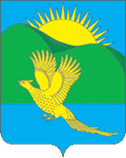 ДУМАПАРТИЗАНСКОГО МУНИЦИПАЛЬНОГО ОКРУГАПРИМОРСКОГО КРАЯРЕШЕНИЕсело Владимиро-Александровское23.05.2023								                    	    № 13 	В соответствии с Федеральным законом от 06.10.2003 № 131-ФЗ «Об общих принципах организации местного самоуправления в Российской Федерации», Законом Приморского края от 27.01.2023 № 286-КЗ «О Партизанском муниципальном округе Приморского края» Дума Партизанского муниципального округа Приморского края РЕШИЛА:1. Определить следующую структуру органов местного самоуправления Партизанского муниципального округа Приморского края: - представительный орган муниципального образования - Дума Партизанского муниципального округа Приморского края;- глава муниципального образования - глава Партизанского муниципального округа Приморского края; - исполнительно-распорядительный орган муниципального образования - администрация Партизанского муниципального округа Приморского края;- контрольно-счетный орган муниципального образования - ревизионная комиссия Партизанского муниципального округа Приморского края.2. Опубликовать настоящее решение в газете «Золотая Долина».3. Настоящее решение вступает в силу со дня его принятия.Председатель Думы                                                                    А.В. АрсентьевОб определении структуры органов местного самоуправления Партизанского муниципального округа Приморского края 